High Priority Referrals to and from 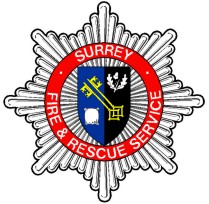 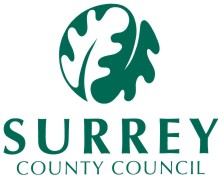 Surrey Fire and Rescue Service (SFRS)Email to: surreyfire.safeguarding.surreycc.gov.uk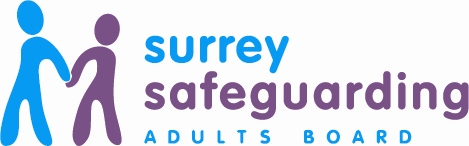 Please note: This form is only for the referral of vulnerable adults and is not to be used for the requesting of a standard Fire Service Home Fire Risk Check – a request for this Service can be made via the Surrey Fire & Rescue Service Website. – see Fire Safety Multi Agency Guidance for more information.Please note: This form is only for the referral of vulnerable adults and is not to be used for the requesting of a standard Fire Service Home Fire Risk Check – a request for this Service can be made via the Surrey Fire & Rescue Service Website. – see Fire Safety Multi Agency Guidance for more information.Please note: This form is only for the referral of vulnerable adults and is not to be used for the requesting of a standard Fire Service Home Fire Risk Check – a request for this Service can be made via the Surrey Fire & Rescue Service Website. – see Fire Safety Multi Agency Guidance for more information.Please note: This form is only for the referral of vulnerable adults and is not to be used for the requesting of a standard Fire Service Home Fire Risk Check – a request for this Service can be made via the Surrey Fire & Rescue Service Website. – see Fire Safety Multi Agency Guidance for more information.Please note: This form is only for the referral of vulnerable adults and is not to be used for the requesting of a standard Fire Service Home Fire Risk Check – a request for this Service can be made via the Surrey Fire & Rescue Service Website. – see Fire Safety Multi Agency Guidance for more information.Please note: This form is only for the referral of vulnerable adults and is not to be used for the requesting of a standard Fire Service Home Fire Risk Check – a request for this Service can be made via the Surrey Fire & Rescue Service Website. – see Fire Safety Multi Agency Guidance for more information.Please note: This form is only for the referral of vulnerable adults and is not to be used for the requesting of a standard Fire Service Home Fire Risk Check – a request for this Service can be made via the Surrey Fire & Rescue Service Website. – see Fire Safety Multi Agency Guidance for more information.Please note: This form is only for the referral of vulnerable adults and is not to be used for the requesting of a standard Fire Service Home Fire Risk Check – a request for this Service can be made via the Surrey Fire & Rescue Service Website. – see Fire Safety Multi Agency Guidance for more information.Information supplied by EITHER Surrey Fire and Rescue Service OR Surrey Adult Social Care OR any other agency OR a member of public.Information supplied by EITHER Surrey Fire and Rescue Service OR Surrey Adult Social Care OR any other agency OR a member of public.Information supplied by EITHER Surrey Fire and Rescue Service OR Surrey Adult Social Care OR any other agency OR a member of public.Information supplied by EITHER Surrey Fire and Rescue Service OR Surrey Adult Social Care OR any other agency OR a member of public.Information supplied by EITHER Surrey Fire and Rescue Service OR Surrey Adult Social Care OR any other agency OR a member of public.Information supplied by EITHER Surrey Fire and Rescue Service OR Surrey Adult Social Care OR any other agency OR a member of public.Information supplied by EITHER Surrey Fire and Rescue Service OR Surrey Adult Social Care OR any other agency OR a member of public.Information supplied by EITHER Surrey Fire and Rescue Service OR Surrey Adult Social Care OR any other agency OR a member of public.Name of Reporting Person: Name of Reporting Person: Name of Reporting Person: Designation:Designation:Contact Number:Email Address:Email Address:Referral from (tick as applicable): Referral from (tick as applicable):          SFRS to Adult Social Care          OR         Name of Agency ………………………………………………….to SFRS          SFRS to Adult Social Care          OR         Name of Agency ………………………………………………….to SFRS          SFRS to Adult Social Care          OR         Name of Agency ………………………………………………….to SFRS          SFRS to Adult Social Care          OR         Name of Agency ………………………………………………….to SFRS          SFRS to Adult Social Care          OR         Name of Agency ………………………………………………….to SFRS          SFRS to Adult Social Care          OR         Name of Agency ………………………………………………….to SFRS Referred via (name of officer): Referred via (name of officer): Name:Person’s address and/or previous address if known:Telephone:Date of Birth:Gender:Ethnic Origin:Religion:Any other name person/family known by:Any other name person/family known by:Any other name person/family known by:Name of primary carer(s):Name of primary carer(s):Person’s GP (if known): Person’s GP (if known): Community Fire Risk Assessment:Community Fire Risk Assessment:Community Fire Risk Assessment:This section must be completed when referring to SFRS to allow for an initial assessment of the risk to be made.                (Please check boxes all that apply)This section must be completed when referring to SFRS to allow for an initial assessment of the risk to be made.                (Please check boxes all that apply)This section must be completed when referring to SFRS to allow for an initial assessment of the risk to be made.                (Please check boxes all that apply)This section must be completed when referring to SFRS to allow for an initial assessment of the risk to be made.                (Please check boxes all that apply)Lives aloneOver 60Over 60Mental Health IssueMobility issueAlcohol or drug issue Alcohol or drug issue SmokerNo smoke alarmSingle point smoke alarmSingle point smoke alarmTelecare or Automatic Fire AlarmPrivately OwnedSheltered HousingSheltered HousingWarden AssistedRentedHousing Association Owned Housing Association Owned Council OwnedDisability (if any):Details of concern: (see memorandum of understanding for examples)Details of concern: (see memorandum of understanding for examples)Source of information:Is person aware of referral?If aware – response to the concern:If aware – response to the concern:Is family/carer aware of referral?Is family/carer aware of referral?If aware – response to the concern:If aware – response to the concern:Name and post of referrer:Action to be taken:Referral made:Referral made:BySignature:Date:Time:File Ref:VA1Date of Issue:May 2011Issue No:5Review Date:October 2020ACTION TAKEN BY ……………………………………………….. (Add Agency Name)ACTION TAKEN BY ……………………………………………….. (Add Agency Name)ACTION TAKEN BY ……………………………………………….. (Add Agency Name)Person / Safeguarding Officer dealing with referral:Person / Safeguarding Officer dealing with referral:DateActionAction